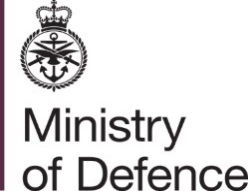 Defence Business ServicesFinance & ProcurementZone , Walker HouseExchange FlagsLiverpool L2 3YLEngland UK
Telephone: + 44 (0) 151-242-2000E-Mail: 
DBSCS-ECFinanceTeam@mod.gov.ukOur Ref:      Your Ref:      Date: 15/11/2018Defence Business ServicesFinance & ProcurementZone , Walker HouseExchange FlagsLiverpool L2 3YLEngland UK
Telephone: + 44 (0) 151-242-2000E-Mail: 
DBSCS-ECFinanceTeam@mod.gov.ukOur Ref:      Your Ref:      Date: 15/11/2018Defence Business ServicesFinance & ProcurementZone , Walker HouseExchange FlagsLiverpool L2 3YLEngland UK
Telephone: + 44 (0) 151-242-2000E-Mail: 
DBSCS-ECFinanceTeam@mod.gov.ukOur Ref:      Your Ref:      Date: 15/11/2018Request for Bank Details & E-mail AddressRequest for Bank Details & E-mail AddressRequest for Bank Details & E-mail AddressRequest for Bank Details & E-mail AddressRequest for Bank Details & E-mail AddressContract Number:Contract Number:Contract Number:Contract Number:Currency:Currency:Currency:Currency:Email Address*:Email Address*:Email Address*:Email Address*:We are required to make payment on this contract in the currency shown. To ensure payment is made to the correct account please complete and return this form to the fax number above or send the details on Company letter headed paper. We are required to make payment on this contract in the currency shown. To ensure payment is made to the correct account please complete and return this form to the fax number above or send the details on Company letter headed paper. We are required to make payment on this contract in the currency shown. To ensure payment is made to the correct account please complete and return this form to the fax number above or send the details on Company letter headed paper. We are required to make payment on this contract in the currency shown. To ensure payment is made to the correct account please complete and return this form to the fax number above or send the details on Company letter headed paper. We are required to make payment on this contract in the currency shown. To ensure payment is made to the correct account please complete and return this form to the fax number above or send the details on Company letter headed paper. We are required to make payment on this contract in the currency shown. To ensure payment is made to the correct account please complete and return this form to the fax number above or send the details on Company letter headed paper. We are required to make payment on this contract in the currency shown. To ensure payment is made to the correct account please complete and return this form to the fax number above or send the details on Company letter headed paper. We are required to make payment on this contract in the currency shown. To ensure payment is made to the correct account please complete and return this form to the fax number above or send the details on Company letter headed paper. We are required to make payment on this contract in the currency shown. To ensure payment is made to the correct account please complete and return this form to the fax number above or send the details on Company letter headed paper. We are required to make payment on this contract in the currency shown. To ensure payment is made to the correct account please complete and return this form to the fax number above or send the details on Company letter headed paper. Bank Name:Bank Name:Bank Name:Bank Address:Bank Address:Bank Address:International Bank Account Number (IBAN):International Bank Account Number (IBAN):International Bank Account Number (IBAN):International Bank Account Number (IBAN):International Bank Account Number (IBAN):International Bank Account Number (IBAN):Sort Code:Sort Code:Sort Code:Swift Code:Swift Code:BLZ Code:BLZ Code:BLZ Code:To enable a breakdown of any payments made to your bank to be provided we require you to provide a business e-mail address, contact name and telephone number where the Remittance Advice will be sent.Enquiries received from other departments within your organisation will be directed to the e-mail address and contact point you have provided.To enable a breakdown of any payments made to your bank to be provided we require you to provide a business e-mail address, contact name and telephone number where the Remittance Advice will be sent.Enquiries received from other departments within your organisation will be directed to the e-mail address and contact point you have provided.To enable a breakdown of any payments made to your bank to be provided we require you to provide a business e-mail address, contact name and telephone number where the Remittance Advice will be sent.Enquiries received from other departments within your organisation will be directed to the e-mail address and contact point you have provided.To enable a breakdown of any payments made to your bank to be provided we require you to provide a business e-mail address, contact name and telephone number where the Remittance Advice will be sent.Enquiries received from other departments within your organisation will be directed to the e-mail address and contact point you have provided.To enable a breakdown of any payments made to your bank to be provided we require you to provide a business e-mail address, contact name and telephone number where the Remittance Advice will be sent.Enquiries received from other departments within your organisation will be directed to the e-mail address and contact point you have provided.To enable a breakdown of any payments made to your bank to be provided we require you to provide a business e-mail address, contact name and telephone number where the Remittance Advice will be sent.Enquiries received from other departments within your organisation will be directed to the e-mail address and contact point you have provided.To enable a breakdown of any payments made to your bank to be provided we require you to provide a business e-mail address, contact name and telephone number where the Remittance Advice will be sent.Enquiries received from other departments within your organisation will be directed to the e-mail address and contact point you have provided.To enable a breakdown of any payments made to your bank to be provided we require you to provide a business e-mail address, contact name and telephone number where the Remittance Advice will be sent.Enquiries received from other departments within your organisation will be directed to the e-mail address and contact point you have provided.To enable a breakdown of any payments made to your bank to be provided we require you to provide a business e-mail address, contact name and telephone number where the Remittance Advice will be sent.Enquiries received from other departments within your organisation will be directed to the e-mail address and contact point you have provided.To enable a breakdown of any payments made to your bank to be provided we require you to provide a business e-mail address, contact name and telephone number where the Remittance Advice will be sent.Enquiries received from other departments within your organisation will be directed to the e-mail address and contact point you have provided.Remittance Advice E-mail (Business)Remittance Advice E-mail (Business)Remittance Advice E-mail (Business)Remittance Advice E-mail (Business)Remittance Advice E-mail (Business)Contact Name & Telephone NumberContact Name & Telephone NumberContact Name & Telephone NumberContact Name & Telephone NumberContact Name & Telephone NumberI certify that the above details do not belong to a third party and belong to the company stated above.I certify that the above details do not belong to a third party and belong to the company stated above.I certify that the above details do not belong to a third party and belong to the company stated above.I certify that the above details do not belong to a third party and belong to the company stated above.I certify that the above details do not belong to a third party and belong to the company stated above.I certify that the above details do not belong to a third party and belong to the company stated above.I certify that the above details do not belong to a third party and belong to the company stated above.I certify that the above details do not belong to a third party and belong to the company stated above.I certify that the above details do not belong to a third party and belong to the company stated above.I certify that the above details do not belong to a third party and belong to the company stated above.Signed:Signed:Name in CAPITAL letters:Name in CAPITAL letters:Name in CAPITAL letters:Company StampCompany StampCompany StampCompany StampCompany StampCompany StampPlease note: The Ministry of Defence does not allow third party arrangements to be made with finance companies offering a factoring service. Bank details MUST be your own.Please note: The Ministry of Defence does not allow third party arrangements to be made with finance companies offering a factoring service. Bank details MUST be your own.Please note: The Ministry of Defence does not allow third party arrangements to be made with finance companies offering a factoring service. Bank details MUST be your own.Please note: The Ministry of Defence does not allow third party arrangements to be made with finance companies offering a factoring service. Bank details MUST be your own.Please note: The Ministry of Defence does not allow third party arrangements to be made with finance companies offering a factoring service. Bank details MUST be your own.Please note: The Ministry of Defence does not allow third party arrangements to be made with finance companies offering a factoring service. Bank details MUST be your own.Signed:Signed:Name in CAPITAL letters:Name in CAPITAL letters:Name in CAPITAL letters: